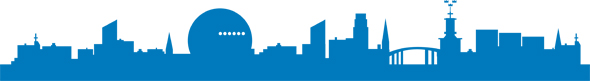 Preliminärt program Stockholm maj 2018 11/3Miércoles 2 mayoLlegada a Arlanda a las 18.35. Los suecos recogen a los españoles. En algunos casos los suecos podrán compartir coche para recogerlos Jueves 3 mayo09.00 Nos reunimos todos en la pista de baloncesto de la escuela. Vamos al centro de la ciudad 
9.45-12.00 Krister nos hará una visita guiada dela ciudad antigua (Gamla stan/City)
12.00-13.00 Comida en un restaurante
13.00-15.30 Continuación de la visita y tiempo libre en la zona (gamla stan)
15.30 Fin de las actividades conjuntas. Vuelta a casa. viernes 4 mayoLos alumnos necesitan llevar bocadillo o comida para llevar! 8.30 Nos reunimos todos en la estación de cercanías de pendeltåg de Flemingsbergs. Iremos hasta Slussen y desde allí tomaremos el ferri hasta  Djurgården. 10.00  Museo Vasa. Para los suecos: visista con el profesor acompañante 10.15-11.00,  para los españoles: visita guiada en inglés 10.30-11.00. (dividido por ser un grupo muy grande)
11.20-11.40  Película sobre el Vasa en español con subtítulos en inglés11.45-12.30 Comemos la comida que hemos traído en el museo.Sobre las 12.45-15.00  Visitaremos el Skansen (35 alumnos)Vuelta a la ciudad con tranvía. Sobre las 16.00 se acabarán las actividades conjuntas. Se vuelve a casa todos juntosSábado y domingo 4-6 mayoPrograma individual según la familia de acogidaLunes 7 mayo8.30-10.00 Zumba, ropa de deporte (zapatillas de deporte para sala, pantalones y camiseta)
10.00-11.00 Nos reuniremos con el director y nos invitarán a café con fruta en la sala de esparcimiento 
11.00-11.40 Comida en el comedor de la escuela
11.40 Nos reuniremos fuera del comedor e iremos a la estación de Stockholm Central. Desde allí caminaremos hasta el ayuntamiento de Estocolmo 
13.00-13.45 Visita guiada del ayuntamiento en inglés
14.30-15.00  Subida a la torre del ayuntamiento15.00 Se acaban las actividades conjuntas. martes 8 mayoLos alumnos deberán llevar su comida para llevar 
9.30 Nos reuniremos todos en la estación de cercanías de pendeltåg de Flemingsberg. Iremos en Pendeltåg hasta la estación sur. Desde allí caminaremos hasta Slussen, 
11.00-11.30 Iremos en barco lasta las isla de Fjäderholmarna 
15.30-16.00 regreso en barco hasta Slussen
Llegaremos a casa a Flemingsberg alrededor de las 17.00miércoles 9 mayo Los alumnos deberán llevar su comida para llevar  A las 9.00 Nos reuniremos enla sala de esparciento y diremos adios a los españoles. Los españoles irán a la ciudad con sus profesores y tendrán tiempo libre con ellos para últimas compras  Sobre las 16.00  Tomarán el autobús hacia el aeropuerto. El vuelo saldrá a las 19.20 y llegaremos a las 23.20